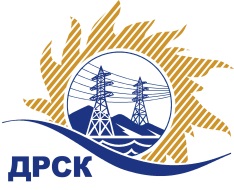 Акционерное общество«Дальневосточная распределительная сетевая  компания»ПРОТОКОЛпроцедуры вскрытия конвертов с заявками участников СПОСОБ И ПРЕДМЕТ ЗАКУПКИ: открытый запрос предложений на право заключения договора поставки: «Автошины» для нужд филиала АО «ДРСК» «Амурские электрические сети» (закупка 2536 раздела 4.2 ГКПЗ 2017 г.).Плановая стоимость: 907 873,60 руб., без учета НДСПРИСУТСТВОВАЛИ: постоянно действующая Закупочная комиссия 1-го уровня ВОПРОСЫ ЗАСЕДАНИЯ КОНКУРСНОЙ КОМИССИИ:В ходе проведения запроса предложений было получено 6 заявок, конверты с которыми были размещены в электронном виде через функционал ЭТП - https://rushydro.roseltorg.ru.   .Вскрытие конвертов было осуществлено в электронном сейфе организатора запроса предложений на ЕЭТП, в сети «Интернет»: https://rushydro.roseltorg.ru  автоматически.Дата и время начала процедуры вскрытия конвертов с заявками участников: 11:00 местного времени 16.11.2017Место проведения процедуры вскрытия конвертов с заявками участников: Единая электронная торговая площадка, в сети «Интернет»: https://rushydro.roseltorg.ru.В конвертах обнаружены заявки следующих участников запроса предложений:Секретарь Закупочной комиссии 1 уровня                                                    Т.В. ЧелышеваТерёшкина Г.М.(416-2) 397-260№ 688/МЭ-Вг. Благовещенск16 ноября 2017 г.№ п/пПорядковый номер заявкиНаименование участникаЗаявка без НДСЗаявка с НДССтавка НДС11ОБЩЕСТВО С ОГРАНИЧЕННОЙ ОТВЕТСТВЕННОСТЬЮ "ШТОРМАВТО" 
ИНН/КПП 2801198275/253701001 
ОГРН 1142801006787813558.90959999.5018%22Общество с ограниченной ответственностью «Вираж» 
ИНН/КПП 3812085973/384901001 
ОГРН 1053812079232756364.41892510.0018%33ИП Мельников Николай Николаевич 
ИНН/КПП 280128030492/ 
ОГРН 304280128100066789364.41931450.0018%44Общество с ограниченной ответственностью "Дальневосточная торговая компания" 
ИНН/КПП 5018123041/505401001 
ОГРН 1075018020252801745.76946060.0018%55Общество с ограниченной ответственностью "АМУРТЕХТРЕЙД" 
ИНН/КПП 2801169242/280101001 
ОГРН 1122801001290904000.001066720.0018%66Общество с ограниченной ответственностью 'Авто Центр Самарагд' 
ИНН/КПП 2801076750/280101001 
ОГРН 1022800520555780677.97921200.0018%